Instrucciones: 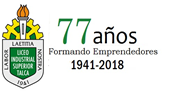 Leer el recuadro anterior para responder la guíaAnalizar, comentar con algún familiar y luego responder con argumentos válidosIndique las acciones que se deben realizar en estas instituciones para mejorar las condiciones medioambientales y usar la energía en forma responsable, teniendo en cuenta los siguientes aspectos:Reducción de efectos perjudicialesUso eficiente de la energíaUtilización de recursos renovablesCuidado del medio ambienteSustentabilidadConceptos claveRecursos Energéticos:Son recursos renovables y no renovables que se obtienen de forma natural para la producción de energíaEfectos perjudiciales:Es el daño producido al entorno por el uso desmedido y sin control de los recursosSustentabilidadSe refiere a generar más energía de la que se consume, cuidando el daño ecológico, asegurando la supervivencia de las especiesCaso 1En una industria de cueros se producen 30 toneladas de cuero al año. El proceso de faenado, corte y secado de los cueros se realiza en las dependencias de la sucursal que cuenta con un espacio de 100 mts. Cuadrados de construcción sólida. La caldera funciona con combustión lenta utilizando principalmente leña de espino. La empresa se encuentra ubicada en el centro de la ciudad y los residuos de desecho son acumulados en estanques y vertidos en la periferia de la ciudad. Produce además, una columna de humo constante con grandes emanaciones de CO2.Acciones de solución caso 1-----Caso 2Un liceo utiliza una red eléctrica que consume 100 kw al mes. Se ha realizado una instalación de paneles solares que cubren el 30% del consumo total. El gasto de corriente, básicamente se produce por los motores de los talleres industriales, iluminación, y corrientes de uso de equipos eléctricos de oficina y calefacción. Se pretende instalar a futuro 30 equipos de aire acondicionado de 300 Watts c/u.Acciones de solución caso 2-----